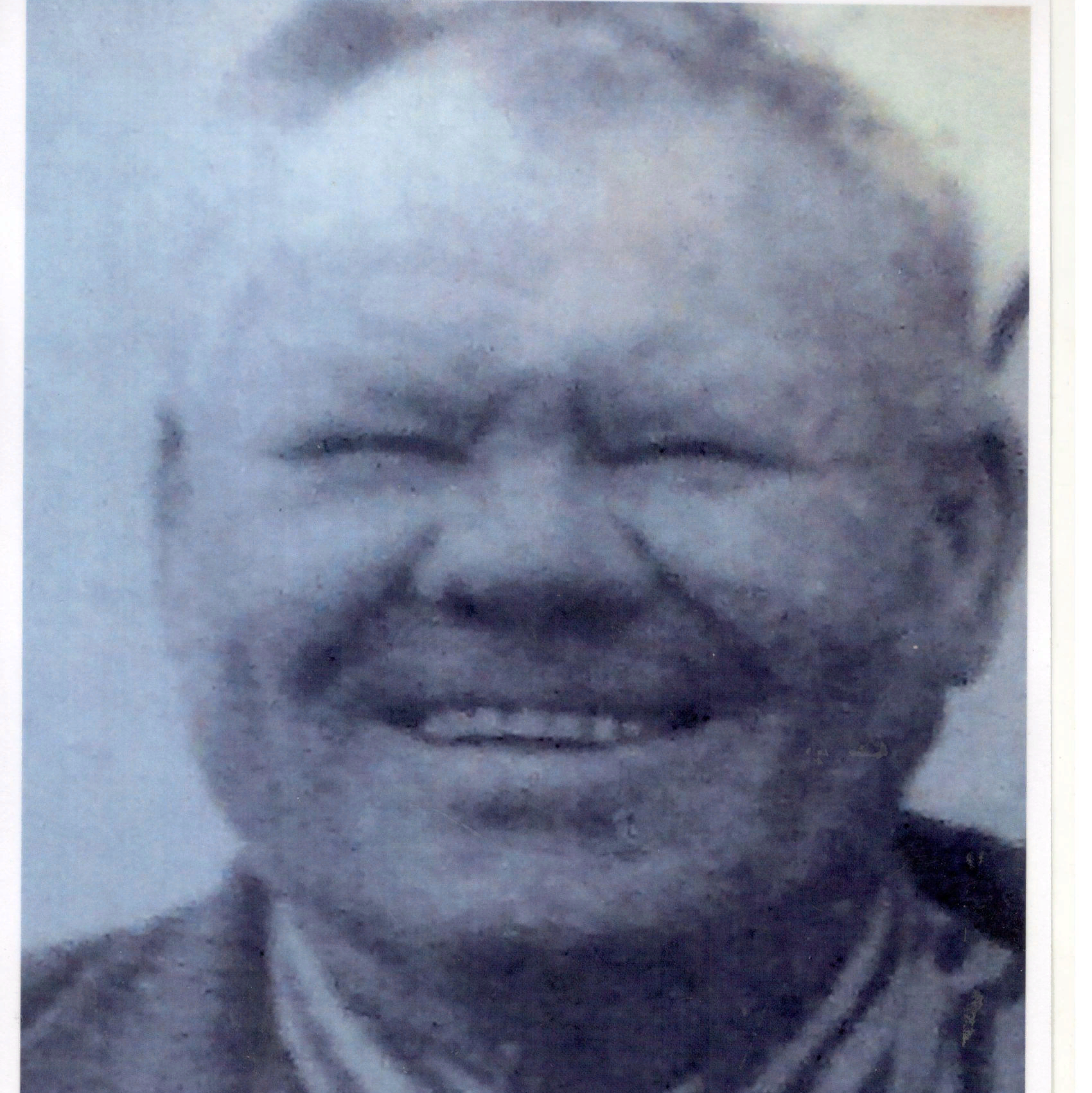 ЛегкийАлексей Ефимович1921-1988